Уважаемые родители!
В соответствии с Законом  Приморского края от 28 ноября 2018 года 408-КЗ «О субвенциях на обеспечение государственных гарантий реализации прав на получение общедоступного и бесплатного дошкольного образования в муниципальных дошкольных образовательных организациях Приморского края»в МДОБУ д/с №14 «Солнышко» в  2021 учебном  году приобретены учебные пособия на  сумму 336000,00рублей№Наименование учебного пособия, оборудования, услугиСтоимость за единицу (руб.)Количество единиц (шт.)Общая сумма (руб.)Место нахождения 1Футбольные ворота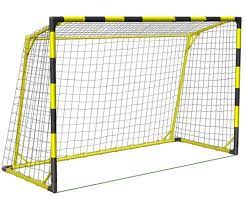 19250,002 шт.38500,00Спортивный участок2Аквапалка НУДЛ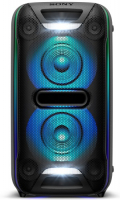 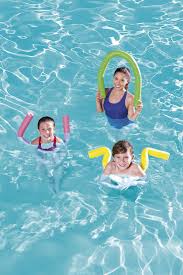 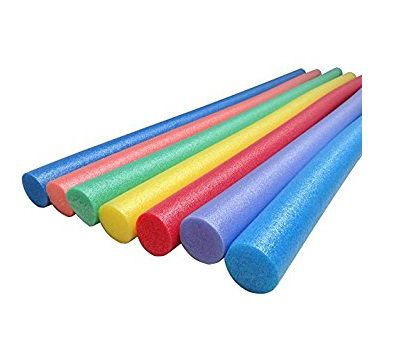 750,0015 шт.11250,00гр. 63Музыкальная колонка       241001 шт.24100,00Музыкальный зал4Настольные игры648,001711016,00все группы5Бассейны надувные850,002 шт.1700,00гр.4,36Мячи резиновые275,0018шт.4950,00спортзал7Детские лопатки80,008 шт.640,00гр.1,38Детские грабли130,005 шт.650,00гр. 89Песочные наборы640,0017 шт.10892,00все группы10Грузовые машины(толокары, трактор- погрузчик, трактор- грейдер)2400,007 шт.16800,00гр.2,4,1,3,811Уличный баскетбол1030,001шт.1030,00гр.212Сачок для ловли бабочек90,009 шт.810,00все группы13Наборы «Рыбалка»258,009 шт.2322,00все группы14Детские велосипеды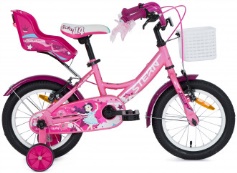 4585,004 шт.18340,00Спортивная площадка15Крупногабаритный  конструктор в системе хранения «Мультикрути»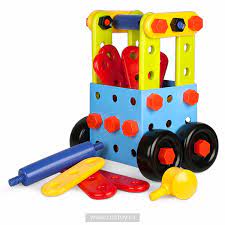 8905,004 шт.35620,00Группы №1, 2,4, 1116Игровой уголок «Слесарная мастерская» 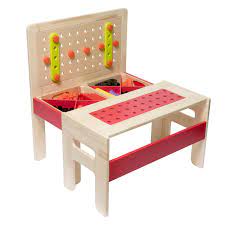 15819,002 шт.31638,00Группы № 4,317Комплект деревянных вкладышей «Больше- меньше»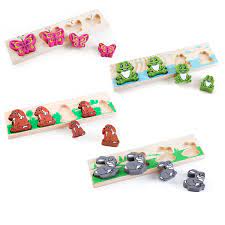 3261,002  комплекта6522,00Группы № 2, 518Обучающий комплект. Времена года. Время суток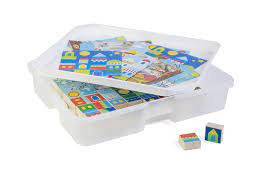 3059,004 комплекта12236,00Группы № 1,2, 4,819Канцелярские товары:Канцелярские товары:Канцелярские товары:Канцелярские товары:Канцелярские товары:19Альбом для рисования59,92500 шт.29960,13во всех возрастных группах19Цветная бумага19,97150 шт.2996,01во всех возрастных группах19Краски акварельные69,91200 шт.13981,39во всех возрастных группах19Карандаши цветные69,91200 шт.13981,39во всех возрастных группах19Клей- карандаш29,9660 шт.1797,61во всех возрастных группах19Пластилин69,91200 шт.13981,39во всех возрастных группах19Бумага(ватман)34,9510 шт.349,53во всех возрастных группах19Карандаш простой9,9940 шт.399,47во всех возрастных группах19Гуашь109,8520 шт.2197,08во всех возрастных группах20Детский строительный конструктор «ЛЕГО напольный»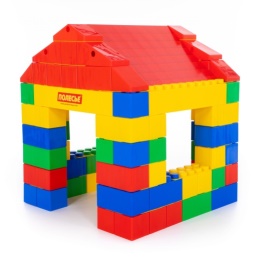 12775,002 шт.25550,00Спортзал21Тико-конструктор «Архимед»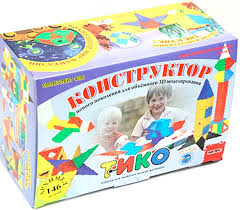 1465,006 шт.8790,00Группа № 6